Σκοπός: Να βοηθηθεί ο Αγροεπιχειρηματίας στο να απαντήσει ερωτήματα από τους επενδυτές και ενδιαφερόμενους σχετικά με τις οικονομικές πτυχές της επιχείρησης και να παρέχει πιο καθαρή εικόνα σχετικά με τους ‘αριθμούς’ της επιχείρησης. Περιγραφή: ο υπολογισμός εσόδων – εξόδων τουλάχιστον για τα επόμενα τρία χρόνια είναι σημαντικό στοιχείο του Επιχειρηματικού.Ο Αγροεπιχειρηματίας μπορεί να χρησιμοποιήσει τους υπολογισμούς τους ώστε να επιδείξει ρεαλιστικούς στόχους. Η φόρμα πρέπει να περιέχει όλες τις πηγές εσόδων και όλα τα έξοδα της επιχείρησης. Ο Αγροεπιχειρηματίας πρέπει να συλλέξει όλα τα δεδομένα που θα τον βοηθήσουν να πάρει μια ιδέα για το πόσο κερδοφόρα θα είναι η επιχείρηση. Πρέπει να δηλώσει υπολογισμούς πάγιων εξόδων, αναμενόμενο προϋπολογισμό παραγωγής και τρόπους χρηματοδότησης.Στη Φόρμα, τα κόστη/έξοδα δηλώνονται με κόκκινο χρώμα και τα έσοδα/κέρδη δηλώνονται με μαύρο χρώμα.Ο Αγροεπιχειρηματίας μπορεί να αλλάξει τη δομή και πληροφορίες στη φόρμα ανάλογα με τις προτιμήσεις και τα κριτήρια τους.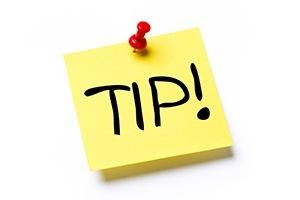 Ο Αγροεπιχειρηματίας μπορεί να συνεργαστεί με ένα Λογιστή ώστε να μαζέψει όλες τις πληροφορίες και να παρέχει αποδεικτικά στοιχεία σε αυτό το πολύ σημαντικό κομμάτι τους Πλάνου.Οικονομικό Πλάνο <όνομα επιχείρησης> <20xx – 20xx>Οικονομικό Πλάνο <όνομα επιχείρησης> <20xx – 20xx>Οικονομικό Πλάνο <όνομα επιχείρησης> <20xx – 20xx>Οικονομικό Πλάνο <όνομα επιχείρησης> <20xx – 20xx>Οικονομικό Πλάνο <όνομα επιχείρησης> <20xx – 20xx>Οικονομικά Έτη<Έτος 1><Έτος 2><Έτος 3>ΣύνολοΠωλήσειςΠωλήσειςΠωλήσειςΠωλήσειςΠωλήσειςΈσοδαΚόστη ΠωλήσεωνΑκαθάριστο ΚέρδοςΛειτουργίαΛειτουργίαΛειτουργίαΛειτουργίαΛειτουργία<Μισθοί Υπαλλήλων><Εκπαίδευση><Πρώτες ύλες><Έξοδα Γης 1><Έξοδα Γης 2><άλλο>Έξοδα ΔιεργασιώνΚέρδος ΔιεργασιώνΕπενδύσεις, Χρηματοδότηση, ΚληροδοτήσειςΕπενδύσεις, Χρηματοδότηση, ΚληροδοτήσειςΕπενδύσεις, Χρηματοδότηση, ΚληροδοτήσειςΕπενδύσεις, Χρηματοδότηση, ΚληροδοτήσειςΕπενδύσεις, Χρηματοδότηση, Κληροδοτήσεις<επένδυση><χρηματοδότηση><άλλο>Χρεώσεις ΤόκωνΚερδιζόμενοι Τοκοι<Έτος 1><Έτος 2><Έτος 3>ΣύνολοΦόροιΦόροιΦόροιΦόροιΦόροιΑκαθάριστο ΚέρδοςΦορολογίαΚαθαρό ΚέρδοςΜέρισμαΜέρισμαΜέρισμαΜέρισμαΜέρισμαΠληρωμές ΜερίσματοςΠλεόνασμα ΕσόδωνΠλεόνασμα ΕσόδωνΠλεόνασμα ΕσόδωνΠλεόνασμα ΕσόδωνΠλεόνασμα ΕσόδωνΚατακρατηθέν ΠλεόνασμαΣυσσωρευμένο Κατακρατηθέν Πλεόνασμα